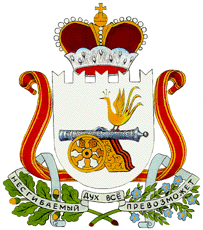 АДМИНИСТРАЦИЯ  ДОБРОМИНСКОГО СЕЛЬСКОГО ПОСЕЛЕНИЯ                     ГЛИНКОВСКОГО РАЙОНА  СМОЛЕНСКОЙ ОБЛАСТИ                              П О С Т А Н О В Л Е Н И Е от 13 мая  2024 г.                                                          № 24 В целях приведения нормативного правового акта в соответствии с действующим законодательством Российской Федерации Администрация Доброминского сельского поселения Глинковского района Смоленской области   п о с т а н о в л я е т:1. Внести в постановление Администрации Доброминского сельского поселения Глинковского района Смоленской области 07.08.2018 г. № 33  «О правилах внутреннего трудового распорядка Администрации Доброминского сельского поселения Глинковского района Смоленской области» следующие изменения:1.1.  раздел 2 дополнить пунктом 2.8 следующего содержания:«2.8. Расторжение трудового договора с супругой (супругом) погибшего (умершего) ветерана боевых действий, не вступившей (не вступившим) в повторный брак, по инициативе работодателя не допускается в течение одного года с момента гибели (смерти) ветерана боевых действий (за исключением увольнения по основаниям, предусмотренным пунктами 1, 5 - 8, 10 или 11 части первой статьи 81 или пунктом 2 статьи 336 Трудового кодекса Российской Федерации).» 2.Настоящее постановление вступает в силу со дня его подписания и подлежит обнародованию в соответствии со статьей 40 Устава Доброминского сельского поселения Глинковского района Смоленской области.Глава муниципального образованияДоброминского сельского поселенияГлинковского района Смоленской области                                  Л.В. ЛарионоваО внесении изменений в постановление Администрации Доброминского сельского поселения Глинковского района Смоленской области от 07.08.2018 г. № 33 